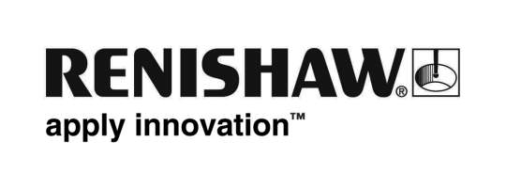 Компания Renishaw представляет систему с двумя датчиками Primo™ – принципиально новую бизнес-модель, раскрывающую мир прецизионной обработкиПредлагаемая «с оплатой по мере использования» станочная измерительная система делает доступным для каждой компании внедрение высокотехнологичного производства.На выставке CIMT 2015 в Пекине компания Renishaw, мировой лидер в области инженерных технологий, представляет систему Renishaw Primo™. Данная разработка компании Renishaw делает доступными измерения на станках с ЧПУ для предприятий любого размера. Станочные измерительные системы являются основой прецизионной обработки. Теперь благодаря сочетанию минимальной стоимости начальных капиталовложений, бесплатного пакета комплексного обучения, незамедлительной замены деталей по уникальной схеме с «оплатой по мере использования», использование системы Primo компании Renishaw является важным шагом вперед на пути внедрения станочных измерительных систем.На заводах во всем мире возрастает потребность в высокой точности механообработки с самыми минимальными допусками – многие производители работают с допусками менее 100 микрон (толщина человеческого волоса). Станочные измерительные датчики играют для производственных компаний важную роль в обеспечении точного соответствия технологическим параметрам на каждом этапе процесса изготовления детали: до, во время и после обработки.Жан-Марк Меффр, президент филиала компании Renishaw в странах Дальнего Востока, сказал: «В условиях повышения стоимости рабочей силы, нехватки квалифицированных кадров и жесткой глобальной конкуренции переход к высококачественной механообработке стал обязательной экономической составляющей для многих компаний и стран. Прецизионные измерения и станочные измерительные системы являются ключевыми факторами в процессе достижения необходимого уровня качества для обеспечения конкурентоспособности».Г-н Меффр продолжил: «Наши исследования показали, что озабоченность заказчиков размером стоимости инвестиций, простотой в использовании и долговечностью, удерживают некоторые компании от использования датчиков. В ответ мы предлагаем систему Primo компании Renishaw, которая является поистине инновационным решением, снимающим каждую из этих озабоченностей. Благодаря низкой стоимости начальных капиталовложений, бесплатному пакету обучения и гарантированной незамедлительной замене вышедших из строя компонентов, система Primo теперь позволяет каждому производителю в Азии получить возможность внедрения высококачественной механообработки.Являясь новейшей передовой разработкой компании Renishaw не имеющей аналогов в промышленности, система Primo дает пользователям все преимущества автоматической наладки по очень доступной цене. Система, состоящая из датчика привязки заготовки Primo Radio Part Setter, датчика наладки инструмента Primo Radio 3D Tool Setter и интерфейса Primo Interface, осуществляет передачу информации по радио-каналу. Датчик привязки заготовки Primo Radio Part Setter точно позиционирует заготовку перед обработкой, а трехмерная радиосистема наладки инструмента Primo Radio 3D Tool Setter измеряет длину и диаметр режущих инструментов. У системы Primo имеется три дополнительных базовых компонента: кредитный жетон Primo Credit Token компании Renishaw, страховка на случай замены поврежденных компонентов системы Primo Total Protect и программное обеспечение GoProbe.Кредитные жетоны Primo Credit Token компании Renishaw позволяют осуществлять «оплату по мере использования», что делает систему Primo уникальной, обеспечивая доступность начальных капиталовложений, привлекательную общую стоимость покупки и быструю окупаемость. Пользователи покупают кредитный жетон на шесть месяцев, и он дает возможность использовать станочную измерительную систему Primo на протяжении этого периода без ограничений. Как только срок действия кредитного жетона заканчивается, пользователи могут легко купить новый жетон для продления пользования системой еще на шесть месяцев. Новый кредитный жетон может быть введен в действие в любое время, и новый кредит будет добавлен к остатку предыдущего. Также возможно приобрести кредитный жетон повышенной категории для неограниченного бессрочного пользования.При регистрации действительного кредитного жетона происходит активация программы Primo Total Protect, которая обеспечивает страховку от случайного повреждения датчика. В случае повреждения любого технического компонента системы компания Renishaw бесплатно произведет его замену. Программа Primo Total Protect обеспечивает тот же уровень страховки, что и долгосрочные сервисные контракты.И наконец, благодаря программному обеспечению GoProbe и комплекту учебных материалов эти и так простые в использовании станочные измерительные датчики становятся еще проще. Полный комплект материалов для самостоятельного изучения с набором учебных пособий и программ поможет пользователям полностью освоить весь объем знаний и навыков, необходимых для получения максимальной отдачи от использования системы Primo компании Renishaw. Дополнительную информацию о системе Primo компании Renishaw можно получить на сайте www.renishaw.ru/primoКонец